Hi VMC!It's that time of year.  Show someone you care through the gifting of a bear ;)Just follow the link below....https://forms.gle/x1Y3WKiXZd3HfyNS9Best regards, House Council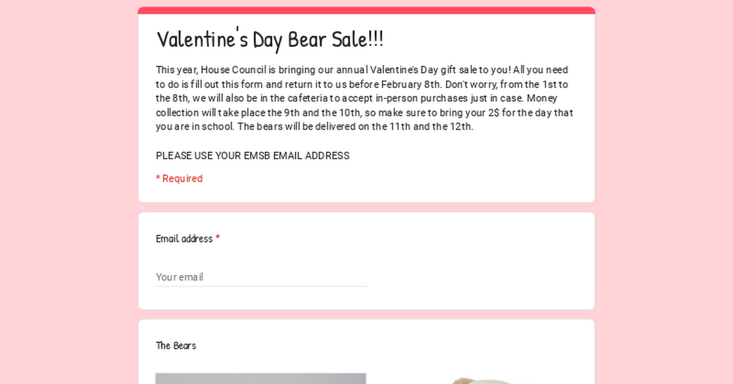 Valentine's Day Bear Sale!!!!This year, House Council is bringing our annual Valentine's Day gift sale to you! All you need to do is fill out this form and return it to us before February 8th. The bears will be delivered on the 11th and the 12th, so make sure to bring your 2$ then. Don't worry, we will also be in the cafeteria to accept in-person purchases just in case. PLEASE USE YOUR EMSB EMAIL ADDRESSforms.gle